Szkolny konkurs literacki dla uczniów klas IV-VI 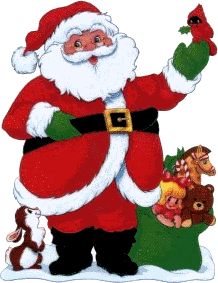 pt. ”Wywiad ze św. Mikołajem”Regulamin konkursuI  Cele konkursu:-Zachęcenie uczniów do pisania i prezentowania własnej twórczości literackiej.- Rozwijanie wrażliwości i wyobraźni młodych autorów, 
a także popularyzowanie ich twórczości.II  Adresaci konkursu:-  uczniowie klas IV – VI Szkoły Podstawowej nr 7 w Zamościu.III  Zasady uczestnictwa w konkursie:1. W konkursie mogą uczestniczyć wszyscy uczniowie klas IV –VI, którzy napiszą pracę literacką na podany temat.2. Prace będą oceniane w  trzech kategoriach wiekowych – klasa IV, V, VI  - spośród których zostaną wybrane po dwie najlepsze prace.3. Prace zgłoszone do konkurs muszą być pracami własnymi.4. Uczestnik konkursu ma za zadanie napisać wywiad ze św. Mikołajem na temat jego pracy.5. Pracę konkursową należy podpisać imieniem i nazwiskiem oraz podać klasę 
i oddać ją nauczycielowi języka polskiego do 8 grudnia 2014r.6. Prace zostaną przekazane komisji konkursowej, która dokona ich oceny. 7. Rozstrzygnięcie konkursu oraz wręczenie nagród i dyplomów  nastąpi podczas uroczystości Święta Patrona Gimnazjum nr 1. IV Organizatorzy konkursu:Nauczyciele języka polskiego klas IV-VIPomysłodawcą konkursu i fundatorem nagród jest Dyrektor Zespołu Szkół nr 2.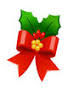 